Минобрнауки россииФЕДЕРАЛЬНОЕ ГОСУДАРСТВЕННОЕ БЮДЖЕТНОЕ ОБРАЗОВАТЕЛЬНОЕ УЧРЕЖДЕНИЕ ВЫСШЕГО ОБРАЗОВАНИЯ«ВОРОНЕЖСКИЙ ГОСУДАРСТВЕННЫЙ УНИВЕРСИТЕТ»(ФГБОУ ВО «ВГУ»)УТВЕРЖДАЮЗаведующий кафедрой____Бухгалтерский учет_____наименование кафедры, отвечающей за реализацию дисциплины___Сапожникова Н.Г.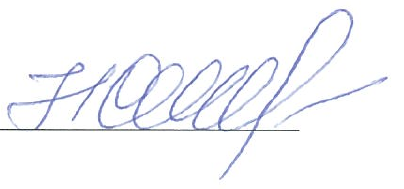 подпись, расшифровка подписи27.05.2017 гРАБОЧАЯ ПРОГРАММА УЧЕБНОЙ ДИСЦИПЛИНЫБ1.В.08 Управленческий учет в корпорацияхКод и наименование дисциплины в соответствии с учебным планомШифр и наименование направления подготовки/специальности: 38.03.01 Экономика____________________________________2. Профиль подготовки/специализация: Корпоративный учет и анализ_____________3. Квалификация (степень) выпускника: _бакалавр_________________________4. Форма обучения: _очная________________________________________________5. Кафедра, отвечающая за реализацию дисциплины: Бухгалтерского учета_____6. Составители программы: __Булгакова Светлана Викторовна, д.э.н., профессор_(ФИО, ученая степень, ученое звание)	________________________________________________________________________7. Рекомендована: НМС экономического факультета ВГУ протокол 18.05.2017 г. № 5(наименование рекомендующей структуры, дата, номер протокола,______________________________________________________________________________отметки о продлении вносятся вручную)______________________________________________________________________8. Учебный год:  2020-2021____                          Семестр (ы): 79. Цели и задачи учебной дисциплины: Цель - обеспечить формирование знаний и практических навыков по ведению управленческого учета, современных методах учета и распределения затрат, калькулированию себестоимости и калькуляционных системах, использованию информации управленческого учета для принятия управленческих решений.______Задачи учебной дисциплины: формирование теоретических знаний о предмете, объектах, методах (инструментах), функциях управленческого учета, его взаимосвязи с принципами и стандартами бухгалтерского (финансового) учета и бухгалтерской (финансовой) отчетности; развитие умений использования современных систем калькулирования, учета и распределения затрат, анализа себестоимости; формирование практических навыков проведения анализа безубыточности, формирования финансового результата при различных вариантах калькулирования себестоимости, бюджетирования, организации учета по центрам ответственности. 10. Место учебной дисциплины в структуре ООП: Профессиональный цикл. Вариативная часть.11. Планируемые результаты обучения по дисциплине/модулю (знания, умения, навыки), соотнесенные с планируемыми результатами освоения образовательной программы (компетенциями выпускников):12. Объем дисциплины в зачетных единицах/час.(в соответствии с учебным планом) — ___5_/_180____. Формы текущей аттестации: опрос, задачи для практических занятий, тестыФорма промежуточной аттестации (зачет/экзамен) зачет_______________.13. Виды учебной работы13.1. Содержание  дисциплины13.2. Темы (разделы) дисциплины и виды занятий14. Методические указания для обучающихся по освоению дисциплины: Использование конспектов лекций, выполнение практических заданий, ситуационных задач, тестов______________________________________________________________(рекомендации обучающимся по освоению дисциплины: работа с конспектами лекций, презентационным материалом, выполнение практических заданий, тестов, заданий текущей аттестации и т.д.)15. Перечень основной и дополнительной литературы, ресурсов интернет, необходимых для освоения дисциплины (список литературы оформляется в соответствии с требованиями ГОСТ и используется общая сквозная нумерация для всех видов источников)а) основная литература:б) дополнительная литература:в)информационные электронно-образовательные ресурсы (официальные ресурсы интернет)*:* Вначале указываются ЭБС, с которыми имеются договора у ВГУ, затем открытые электронно-образовательные ресурсы16. Перечень учебно-методического обеспечения для самостоятельной работы (учебно-методические рекомендации, пособия, задачники, методические указания по выполнению практических (контрольных) работ и др.)17. Информационные технологии, используемые для реализации учебной дисциплины, включая программное обеспечение и информационно-справочные системы (при необходимости)18. Материально-техническое обеспечение дисциплины:(при использовании лабораторного оборудования указывать полный перечень, при большом количестве оборудования можно вынести данный раздел в приложение к рабочей программе)19. Фонд оценочных средств:Перечень компетенций с указанием этапов формирования ипланируемых результатов обучения* В графе «ФОС» в обязательном порядке перечисляются оценочные средства текущей и промежуточной аттестаций. 19.2 Описание критериев и шкалы оценивания компетенций (результатов обучения) при промежуточной аттестацииДля оценивания результатов обучения на /зачете используются следующие показатели (ЗУНы из 19.1):1) знание учебного материала и владение понятийным аппаратом дисциплины «Управленческий учет»;2) умение связывать теоретические и практические положения дисциплины;3) умение иллюстрировать ответ примерами;4) умение решать тесты и ситуационные задачи в ходе практических занятий при текущей аттестации. Для оценивания результатов обучения на экзамене используется 4-балльная шкала: «отлично», «хорошо». «удовлетворительно», «неудовлетвориельно».  Соотношение показателей, критериев и шкалы оценивания результатов обучения: Типовые контрольные задания или иные материалы, необходимые для оценки знаний, умений, навыков и (или) опыта деятельности, характеризующие этапы формирования компетенций в процессе освоения образовательной программы 19.3.1 Перечень вопросов к зачету: 1. Исторические предпосылки возникновения управленческого учета2. Понятие управленческого учета, его предмет, объекты и методы3. Структура управленческого учета и его место в информационной системе организации4. Информация управленческого учета, направления ее формирования и использования. Пользователи информации управленческого учета5. Сравнительная характеристика финансового и управленческого учета6. Задачи, принципы и функции управленческого учета7. Роль специалиста по управленческому учету в процессе принятия управленческих решений8. Понятие «затраты» и «расходы», их соотношение с понятием «себестоимость» 9. Элементы производственных и непроизводственных затрат в составе себестоимости10. Классификация затрат для определения себестоимости, оценки МПЗ и измерения прибыли 11. Классификация затрат для принятия управленческих решений и прогнозирования деятельности организации12. Классификация затрат для контроля и регулирования деятельности организации13. Классификация затрат по видам, местам возникновения, центрам ответственности и носителям. Понятие производственной мощности14. Динамика затрат в зависимости от объема производства. Методы разделения затрат на переменные и постоянные15. Понятие точки безубыточности и варианты ее расчета 16. Понятие маржинальной прибыли и ее использование в принятии краткосрочных управленческих решений17. Отчет о финансовых результатах при калькулировании полной и сокращенной себестоимости и при маржинальном подходе 18. Влияние объемов производства продукции на прибыльность организации 19. Влияние объемов производства и продаж продукции на прибыльность организации20. Варианты формирования прибыли: сущность метода полного поглощения затрат и метода предельной стоимости (вариантов учета полных и сокращенных затрат)21. Варианты оценки стоимости МПЗ. Сущность непрерывного и периодического оценивания МПЗ22. Релевантность затрат в процессе принятия краткосрочных управленческих решений23. Система учета полных затрат и система учета переменных затрат. Калькулирование полной и сокращенной себестоимости24. Сущность системы «директ-костинг», ее отличительные черты и особенности25. Деление затрат на прямые и косвенные, порядок их включения в себестоимость продукции26. Проблемы распределения косвенных затрат27. Учет затрат по видам, местам возникновения, носителям затрат28. Признаки классификации методов учета затрат и калькулирования себестоимости (калькуляционных систем) 29. Позаказный учет затрат (система позаказного калькулировавния)30. Попроцессный учет затрат (система попроцессного  калькулировавния) 31. Формирование себестоимости про простой одноступенчатой, двухступенчатой, многоступенчатой попроцессной калькуляции32. Попередельный учет затрат (система попередельного  калькулировавния)33. Бесполуфабрикатный вариант попередельного калькулирования: сущность, учетные записи34. Полуфабрикатный вариант попередельного калькулирования: сущность, учетные записи35. Нормативный учет затрат (система нормативного калькулирования)36. Сущность системы «стандарт-кост» как инструмента планирования и контроля37. Порядок расчета нормативных значений затрат38. Бюджеты и бюджетирование в системе управленческого учета. Учетный аспект бюджетир-ния39. Виды и функции бюджетов40. Главный бюджет, его назначение и процедура разработки41. Бюджет движения денежных средств, его назначение и процедура разработки42. Бюджет бухгалтерского баланса,  его назначение и процедура разработки43. Статичные и гибкие бюджеты в контроле бюджетных показателей44. Ценовая политика организации и методы формирования цены45. Влияние вариантов снижения цены с учетом эластичности спроса на прибыльность организаци46. Влияние вариантов снижения цены с учетом изменений объемов продаж на прибыльность организации47. Понятие трансфертного ценообразования48. Общая характеристика организационных проблем управленческого учета49. Организация управленческого учета по центрам ответственности и сегментам деятельности50. Особенности состава, формирования и использования внутренней управленческой отчетности19.3.2 Перечень практических заданий (пример)Задача 1 (фрагмент)Задание: 1) определить величину маржинального дохода, если организация планирует произвести и продать 20000 ед. продукции по цене 9 р.;2) рассчитать точку безубыточности при условии, что постоянные затраты за год составляют 76000 р., а цена продажи единицы продукции возрастает с 9 р. до 10 р.;3) определить количество единиц продукции, которое необходимо произвести и продать для получения прибыли 50000 р.Исходные данные: ООО «Шанс» производит и продает фруктовые газированные напитки в двухлитровых пластиковых бутылках. Информация о структуре затрат на производство напитка (без учета затрат на производство пластиковых форм бутылок) на текущий год на единицу продукции, р.: прямые материальные – 4,0; прямые трудовые – 3,0; переменные накладные – 1,0; постоянные накладные – 2,0.19.3.4 Тестовые задания (пример) Комплект тестов №1по дисциплине  Б1.В.ОД.21 Управленческий учет в корпорациях  по темам  Вариант 1Цель ведения управленческого учета заключается в: 1) составлении управленческой отчетности и предоставлении ее внутренним заинтересованным пользователям;2) организации учета, контроля, анализа затрат и принятия управленческих решений; 3) формировании информации для внутрипроизводственного планирования, управления и контроляОтличительная особенность управленческого учета - формирование:1) оперативной информации о финансовых результатах для предоставления внутренним пользователям;2) фактической и прогнозной информации о затратах, ценах, рентабельности продукции для предоставления внутренним пользователям;3) дополнительной информации о деятельности организации для предоставления внутренним пользователямВедение управленческого учета в организации: 1) обязательно по законодательству РФ;2) осуществляется исходя из внутренних потребностей организации;3) организуется по инициативе администрации организацииДля организации, осуществляющей производственную деятельность, примером периодических затрат будут: 1) оплата труда операторов машин и оборудования;2) оплата труда персонала отдела сбыта;3) амортизация оборудования цеха19.4. Методические материалы, определяющие процедуры оценивания знаний, умений, навыков и (или) опыта деятельности, характеризующих этапы формирования компетенцийОценка знаний, умений и навыков, характеризующая этапы формирования компетенций в рамках изучения дисциплины осуществляется в ходе текущей и промежуточной аттестаций.Текущая аттестация проводится в соответствии с Положением о текущей аттестации обучающихся по программам высшего образования Воронежского государственного университета. Текущая аттестация проводится в форме (ах): устного опроса (индивидуальный опрос); письменных работ (выполнение практико-ориентированных заданий); тестирования.  Критерии оценивания приведены выше.Промежуточная аттестация проводится в соответствии с Положением о промежуточной аттестации обучающихся по программам высшего образования.Контрольно-измерительные материалы промежуточной аттестации включают в себя теоретические и практические вопросы, позволяющие оценить уровень полученных знаний (пример): УТВЕРЖДАЮЗаведующий кафедрой бухгалтерского учета_____________ Сапожникова Н.Г.__.__.20__Направление подготовки 38.03.01 Экономика Дисциплина Б1.В.08 Управленческий учет в корпорациях Форма обучения очнаяВид контроля зачетВид аттестации промежуточнаяКонтрольно-измерительный материал №1Исторические предпосылки возникновения управленческого учета.Проблемы распределения косвенных затрат Организация производит и продает детали. Цена продажи одной детали – 60 руб., переменные затраты на единицу продукции – 35 руб. Постоянные затраты – 30000 руб. Определить: А) количество деталей, которое необходимо произвести и продать для получения прибыли в 10000 руб.; Б) объем производства, необходимый для получения прибыли в 10000 руб. при одновременно снижении переменных затрат и цены продаж на 10%.Преподаватель   __________    Булгакова С.В.При оценивании используются качественные шкалы оценок. Критерии оценивания приведены выше.КомпетенцияКомпетенцияПланируемые результаты обученияКодНазваниеПланируемые результаты обученияПК-5Способность анализировать и интерпретировать финансовую, бухгалтерскую и иную информацию, содержащуюся в отчетности предприятий различных форм собственности, организаций, ведомств и т.д. и использовать полученные сведения для принятия управленческих решенийзнать: понятие, цели, задачи, объекты, функции, принципы, методы управленческого учета; уметь: дифференцировать затраты как основной объект управленческого учета по различным группировочным признакам владеть (иметь навык (и)): практическими навыками расчета точки безубыточности, формирования информации для принятия решений при наличии ограничивающих факторов производства, неравенстве объемов производства и продаж, различных способах оценки материально-производственных запасовПК-15Способность формировать бухгалтерские проводки по учету источников и итогам инвентаризации и финансовых обязательств организациизнать: информационную базу калькулирования по заказам, процессам, переделам; уметь: формировать нормативные значения затрат по статьям калькуляции, использовать их в контроле фактических затрат и анализе отклонений; владеть: практическими навыками бюджетирования, ценообразования, организации управленческого учета в экономических субъектах Вид учебной работыТрудоемкость Трудоемкость Трудоемкость Трудоемкость Вид учебной работыВсегоПо семестрамПо семестрамПо семестрамВид учебной работыВсего№ семестра - 7№ семестра…Аудиторные занятия9090в том числе:                           лекции3636практические5454лабораторные--Самостоятельная работа9090Форма промежуточной аттестации(зачет – 0 час. / экзамен  – __час.)Итого:180180 п/пНаименование раздела дисциплиныСодержание раздела дисциплины1. Лекции1. Лекции1. Лекции1.1Введение в управленческий учетВозникновение, сущность, предмет, объекты, методы, структура управленческого учета. Сравнительная характеристика финансового и управленческого учета 1.2Затраты и признаки их классификации Основные направления классификации затрат. Классификация затрат для калькулирования себестоимости, принятия решений, контроля деятельности. Динамика затрат, разделение затрат на переменные и постоянные1.3Поведение затрат, анализ безубыточности и маржинальный подход в учете и управленииМетоды расчета точки безубыточности. Анализ безубыточности и его показатели. Маржинальный подход в принятии решений1.4.Информация о затратах в принятии решенийВлияние объемов производства и продаж на прибыльность организации. Варианты формирования прибыли. Непрерывная и периодическая оценка стоимости материально-производственных запасов. Релевантность в принятии решений».1.5Калькулирование себестоимости: традиционные калькуляционные системы Система учета полных и переменных затрат, распределение косвенных затрат. Директ-костинг. Учет затрат по видам, местам возникновения, носителям. Перераспределение затрат. Классификация методов учета затрат и калькулирования себестоимости. Позаказный, попроцессный, попередельный учет затрат.1.6Нормативный учет и стандарт-кост Нормативный учет, стандарт-кост: сущность, сходства и различия, практика применения1.7Бюджетирование и контроль бюджетовБюджет, процедуры бюджетирования. Операционные и финансовые бюджеты. Бюджет бухгалтерского баланса. Бюджет денежных средств. Статические и гибкие бюджеты1.8Использование информации о затратах при формировании ценыМетоды формирования цены. Снижение цены с учетом эластичности спроса. Снижение цены с учетом объемов продаж. Понятие трансфертной цены 1.9Организация управленческого учета в организацияхОрганизация учета по центрам ответственности и сегментам деятельности. Формирование внутренней управленческой отчетности2. Практические занятия2. Практические занятия2. Практические занятия2.1Введение в управленческий учетВозникновение, сущность, предмет, объекты, методы, структура управленческого учета. Сравнительная характеристика финансового и управленческого учета 2.2Затраты и признаки их классификации Основные направления классификации затрат. Классификация затрат для калькулирования себестоимости, принятия решений, контроля деятельности. Динамика затрат, разделение затрат на переменные и постоянные1.3Поведение затрат, анализ безубыточности и маржинальный подход в учете и управленииМетоды расчета точки безубыточности. Анализ безубыточности и его показатели. Маржинальный подход в принятии решений1.4.Информация о затратах в принятии решенийВлияние объемов производства и продаж на прибыльность организации. Варианты формирования прибыли. Непрерывная и периодическая оценка стоимости материально-производственных запасов. Релевантность в принятии решений».1.5Калькулирование себестоимости: традиционные калькуляционные системы Система учета полных и переменных затрат, распределение косвенных затрат. Директ-костинг. Учет затрат по видам, местам возникновения, носителям. Перераспределение затрат. Классификация методов учета затрат и калькулирования себестоимости. Позаказный, попроцессный, попередельный учет затрат.1.6Нормативный учет и стандарт-кост Нормативный учет, стандарт-кост,: сущность, сходства и различия, практика применения1.7Бюджетирование и контроль бюджетовБюджет, процедуры бюджетирования. Операционные и финансовые бюджеты. Бюджет бухгалтерского баланса. Бюджет денежных средств. Статические и гибкие бюджеты1.8Использование информации о затратах при формировании ценыМетоды формирования цены. Снижение цены с учетом эластичности спроса. Снижение цены с учетом объемов продаж. Понятие трансфертной цены1.9Организация управленческого учета в организацияхОрганизация учета по центрам ответственности и сегментам деятельности. Формирование внутренней управленческой отчетности3. Лабораторные работы3. Лабораторные работы3. Лабораторные работы3.13.2№ п/пНаименование темы
 (раздела) дисциплиныВиды занятий (часов)Виды занятий (часов)Виды занятий (часов)Виды занятий (часов)Виды занятий (часов)№ п/пНаименование темы
 (раздела) дисциплиныЛекцииПрактическиеЛабораторныеСамостоятельная работаВсего1Введение в управленческий учет46-10202Затраты и признаки их классификации 46-10203Поведение затрат, анализ безубыточности и маржинальный подход в учете и управлении48-10224Информация о затратах в принятии решений46-10205Калькулирование себестоимости: традиционные калькуляционные системы 46-10206Нормативный учет и стандарт-кост46-10207Бюджетирование и контроль бюджетов46-10208Использование информации о затратах при формировании цены46-10209Организация управленческого учета в организациях46-1020ИТОГО:3654-90180№ п/пИсточник1.Булгакова С.В. Управленческий учет : учебник / С.В. Булгакова. – Воронеж : Издательский дом ВГУ, 2015. – 370 с. № п/пИсточник2.Булгакова С.В. Современные концепции управленческого учета : монография / С.В.Булгакова. – Воронеж : Изд-во ВГПУ, 2012. – 153 с. № п/пРесурс3.URL : http// e.lanbook.com4.www // b.vsu.ru/ Электронно-библиотечная система «Университетская библиотека online»№ п/пИсточник1.Булгакова С.В. Управленческий учет: вопросы и задачи : учебное пособие / С.В. Булгакова. – Воронеж : Воронеж. гос. ун-т, 2013. – 62 с. Код и содержание компетенции (или ее части)Планируемые результаты обучения (показатели достижения заданного уровня освоения компетенции посредством формирования знаний, умений, навыков)Этапы формирования компетенции (разделы (темы) дисциплины или модуля и их наименование)ФОС* (средства оценивания)ПК-5Способность анализировать и интерпретировать финансовую, бухгалтерскую и иную информацию, содержащуюся в отчетности предприятий различных форм собственности, организаций, ведомств и т.д. и использовать полученные сведения для принятия управленческих решенийЗнать: понятие, цели, задачи, объекты, функции, принципы, методы управленческого учетаВведение в управленческий учетТест № 1Ситуационные задачи ПК-5Способность анализировать и интерпретировать финансовую, бухгалтерскую и иную информацию, содержащуюся в отчетности предприятий различных форм собственности, организаций, ведомств и т.д. и использовать полученные сведения для принятия управленческих решенийУметь: дифференцировать затраты как основной объект управленческого учета по различным группировочным признакам Затраты и признаки их классификацииТест № 1Ситуационные задачи ПК-5Способность анализировать и интерпретировать финансовую, бухгалтерскую и иную информацию, содержащуюся в отчетности предприятий различных форм собственности, организаций, ведомств и т.д. и использовать полученные сведения для принятия управленческих решенийВладеть: практическими навыками расчета точки безубыточности, формирования информации для принятия решений при наличии ограничивающих факторов производства, неравенстве объемов производства и продаж, различных способах оценки материально-производственных запасов Поведение затрат, анализ безубыточности и маржинальный подход в учете и управлении Использование информации о затратах в принятии решенийТест № 2, Тест № 3Ситуационные задачи  ПК-15 Способность формировать бухгалтерские проводки по учету источников и итогам инвентаризации и финансовых обязательств организацииЗнать: информационную базу калькулирования по заказам, процессам, переделамКалькулирование себестоимости: традиционные калькуляционные системыТест № 4Ситуационные задачи  ПК-15 Способность формировать бухгалтерские проводки по учету источников и итогам инвентаризации и финансовых обязательств организацииУметь: формировать нормативные значения затрат по статьям калькуляции, использовать их в контроле фактических затрат и анализе отклоненийНормативный учет и стандарт-костТест № 4 Ситуационные задачи ПК-15 Способность формировать бухгалтерские проводки по учету источников и итогам инвентаризации и финансовых обязательств организацииВладеть: практическими навыками бюджетирования, ценообразования, организации управленческого учета в экономических субъектах Бюджетирование и контроль затратИспользование информации о затратах при формировании ценыОрганизация управленческого учета в организациях Тест № 5Ситуационные задачи Промежуточная аттестацияПромежуточная аттестацияПромежуточная аттестацияКИМКритерии оценивания компетенцийУровень сформированности компетенцийШкала оценокОбучающийся в полной мере владеет понятийным аппаратом дисциплины, способен иллюстрировать ответ примерами, применять теоретические знания для решения практических задач в области управленческого учета Повышенный уровеньОтличноОбучающийся владеет понятийным аппаратом дисциплины, способен иллюстрировать ответ примерами, допускает ошибки при ответе на вопросы.Базовый уровеньХорошоОбучающийся владеет частично теоретическими основами дисциплины, фрагментарно способен отвечать на вопросы, не умеет в полном объеме решать практические задачи, либо решает их с серьезными ошибками. Пороговый  уровеньУдовлетвори-тельноОбучающийся демонстрирует отрывочные, фрагментарные знания, допускает грубые ошибки либо не понимает содержания вопросов дисциплины  –Неудовлетвори-тельно1Введение в управленческий учет2Затраты и признаки их классификации